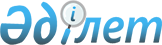 О внесении дополнения в Указ Президента Республики Казахстан от 29 января 2001 года N 543Указ Президента Республики Казахстан от 2 декабря 2003 года N 1240

      В соответствии с Земельным 
 кодексом 
 Республики Казахстан от 20 июня 2003 года и в целях уточнения источников формирования Национального фонда Республики Казахстан постановляю:




      1. Внести в 
 Указ 
 Президента Республики Казахстан от 29 января 2001 года N 543 "О некоторых вопросах Национального фонда Республики Казахстан" (САПП Республики Казахстан, 2001 г., N 4-5, ст. 42; 2003 г., N 6, ст. 60) следующее дополнение:



 



      в Правилах формирования и использования Национального фонда Республики Казахстан, утвержденных вышеназванным Указом:


      



      пункт 7 дополнить подпунктом 1-1) следующего содержания:


      



      "1-1) средства, поступающие от продажи государством земельных участков сельскохозяйственного назначения в частную собственность;".




      2. Настоящий Указ вступает в силу со дня подписания.


      

Президент




      Республики Казахстан


					© 2012. РГП на ПХВ «Институт законодательства и правовой информации Республики Казахстан» Министерства юстиции Республики Казахстан
				